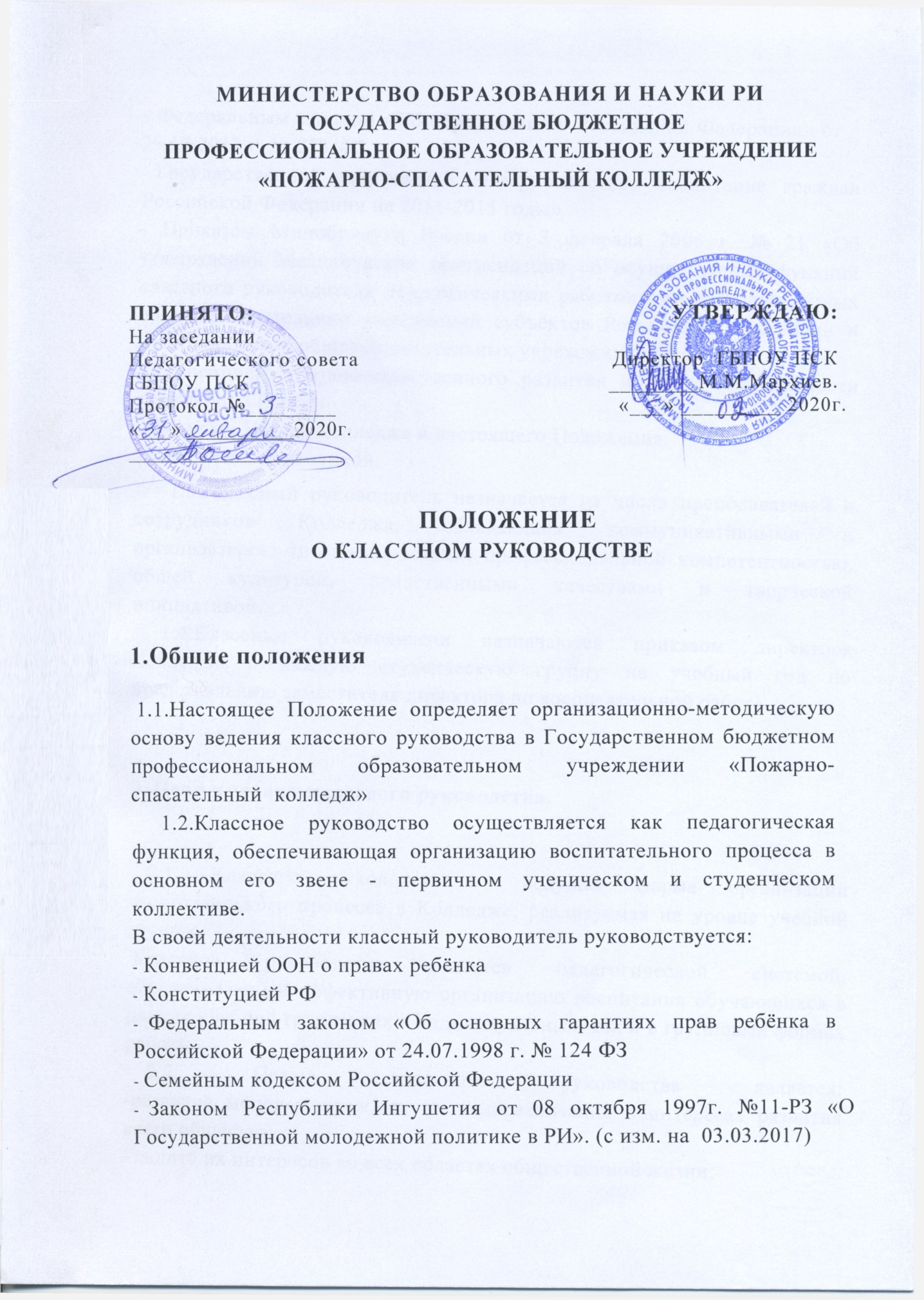 - Федеральным законом «Об образовании в Российской Федерации» от 29.12.2012 г. № 273-Ф3Государственной программой «Патриотическое воспитание граждан Российской Федерации на 2011-2015 годы»- Приказом Минобрнауки России от 3 февраля 2006 г. № 21 «Об утверждении Методических рекомендаций об осуществлении функций классного руководителя педагогическими работниками государственных общеобразовательных учреждений субъектов Российской Федерации и муниципальных общеобразовательных учреждений».Концепцией духовно-нравственного развития и воспитания личности гражданина РоссииНормами Устава Колледжа и настоящего Положения;Педагогической этикой.      1.3.Классный руководитель назначается из числа преподавателей и сотрудников Колледжа, обладающих коммуникативными и организаторскими способностями, профессиональной компетентностью, общей культурой, нравственными качествами и творческой   инициативой.     1.4.Классные руководители назначаются приказом директора Колледжа в каждую студенческую группу на учебный год по представлению заместителя директора по воспитательной работе.2. Цели и задачи классного руководства.   2.1. Классное руководство - ведущая форма организации воспитательного процесса в Колледже, реализуемая на уровне учебной группы. Классное руководство является педагогической системой, обеспечивающей эффективную организацию воспитания обучающихся в рамках учебной группы как в индивидуальных, так и в групповых формах работы.    2.2. Целью классного руководства является:                                                                                      -развитие молодых граждан, их самореализация в интересах развития    всего общества;    -защита их интересов во всех областях общественной жизни;-формирование у студентов патриотизма, уважения к истории и культуре отечества.    2.3. Задачи классного руководства:-формирование воспитательной системы коллектива учебной группы: создание благоприятных условии для развития личности обучающихся. свободного и полного раскрытия их способностей. формирование системы ценностных ориентации. организация разнообразных видов коллективной творческой деятельности, способствующей социализации обучающихся. их сплочению и положительному взаимовлиянию:- диагностика, регулирование и коррекция личностного развития обучающихся.-разработка педагогического сопровождения для проблемных обучающихся.    2.4.Принципы деятельности классного руководителя:гуманистическая направленность: в центре внимания классного руководителя — развитие личности каждого обучающегося закрепленной учебной группы, обеспечение прав и свобод, обучающихся;принцип коллегиальности в организации воспитательного процесса: участие в нем обучающихся. их родителей (законных представителей), а также педагогических работников; принцип целесообразности: выбор форм и методов работы с обучающимися согласно дифференцированному подходу к ним  3. Основные направления деятельности классного руководства   3.1. Основными направлениями классного руководства являются:3.1.1. Аналитико-прогностическое: изучение индивидуальных особенностей, обучающихся и динамики их развития: выявление специфики, определение состояния и перспектив развития группового коллектива.3.1.2. Организационно-педагогическое: организация и стимулирование творческой деятельности обучающихся; установление связей семьи и Колледжа: координация деятельности педагогических работников в вопросах организации обучения и воспитания в закрепленной учебной группе, индивидуальная работа с обучающимися, создание условий для формирования группового коллектива:3.1.3. Коммуникативное: развитие и регулирование межличностных отношений между обучающимися и педагогическими работниками, содействие развитию общего благоприятного психологического климата в коллективе.    3.2. В процессе своей деятельности классный руководитель:3.2.1. Получает регулярную информацию о физическом и психическом здоровье обучающихся, их успеваемости и поведении:3.2.2.По мере необходимости обращается за методической и организационно-педагогической помощью к руководству Колледжа, а также к коллегам методического объединения классных руководителей;3.2.3.Выносит на рассмотрение администрации, педагогического совета Колледжа или педагогического коллектива, работающего во вверенной ему группе, предложения, направленные на улучшение жизнедеятельности ученического или студенческого коллектива закрепленной группы, отдельных обучающихся;3.2.4.По согласованию с администрацией Колледжа приглашает родителей (законных представителей) для оказания помощи, координации действий в воспитании их детей, обращается в комиссию, инспекцию по делам несовершеннолетних и другие организации для решения вопросов, связанных с обучением и воспитанием обучающихся группы;3.2.5.Систематически анализирует динамику личностного развития обучающихся;3.2.6.Периодически проводит классные часы, собрания, «часы общения» с обучающимися закрепленной группы; проводит плановые и. в исключительных случаях, внеплановые родительские собрания;3.2.7.Содействует деятельности родительского комитета учебной группы;3.2.8.При поддержке коллег и родителей (законных представителей) осуществляет диагностику воспитанности обучающихся, оценивает эффективность воспитательной работы с ними;3.2.9.Повышает свою профессиональную квалификацию в целях совершенствования воспитательного процесса;3.2.10.Планирует свою деятельность по классному руководству в соответствии с требованиями к планированию, установленными администрацией Колледжа для классных руководителей;3.2.11.Ведет личные дела обучающихся (дневник) педагогических наблюдений за динамикой развития обучающихся и коллектива учебной группы в целом.3.2.12.Участвует в организации коллективных творческих дел в учебной группе;3.2.13.Организует участие группового коллектива в традиционных коллективных творческих делах Колледжа.4.Обязанности классного руководителя4.1.Осуществлять систематический анализ состояния успеваемости, посещаемости и динамики общего развития обучающихся.4.2.Организовывать учебно-воспитательный процесс в группе, вовлекая обучающихся в систематическую деятельность группы и Колледжа.4.3.Изучать индивидуальные особенности личности будущих специалистов, условия их жизнедеятельности в семье, в Колледже.4.4.Отслеживать и своевременно выявлять девиантные проявления в развитии и поведении обучающихся, осуществлять необходимую обоснованную педагогическую и психологическую коррекцию, в особо сложных и опасных случаях - информировать об этом администрацию Колледжа.4.5.Оказывать помощь обучающимся в решении их острых жизненных проблем и ситуаций.4.6.Содействовать социальной, психологической и правовой защите обучающихся.4.7.Вовлекать в организацию воспитательного процесса в группе педагогов-предметников, родителей несовершеннолетних, специалистов из других сфер (науки, искусства, отдела молодежи и спорта, правоохранительных органов и прочее).4.8.Пропагандировать здоровый образ жизни.4.9.Информировать родителей (законных представителей) обучающихся об их успехах или неудачах, созывать плановые и внеплановые родительские собрания для родителей несовершеннолетних обучающихся.4.10.Координировать	работу преподавателей -  предметников, работающих в группе, с целью недопущения неуспеваемости обучающихся и оказания им своевременной методической помощи в учебе.4.11.Планировать свою деятельность по классному руководству в соответствии с требованиями к планированию воспитательной работы Колледжа.4.12.Регулярно проводить классные часы, другие внеурочные мероприятия.4.13.Вести папку классного руководителя по группе, которая должна содержать следующее: Список группы, актив группы, личная карточка каждого обучающегося, социальный портрет группы, информацию о сиротах, инвалидах (копии документов), перспективный план воспитательной работы в группе на год. ежемесячные отчеты о воспитательной работе, классные часы (тезисы, планы, выступления), рекомендации психолога и социального педагога, состав родительского комитета.4.14.Повышать свой квалификационный уровень в сфере педагогики и психологии.4.15.Соблюдать требования техники безопасности, нести ответственность за жизнь и здоровье обучающихся в период проведения внеклассных мероприятий.4.16). Быть примером для воспитанников в частной и общественной жизни, демонстрировать на личном примере образцы   нравственного    поведения.4.17.Направлять усилия на создание в группе организованного сплоченного коллектива, формирования актива группы, строя свою работу на индивидуальном подходе к обучающимся, знании их интересов, наклонностей, способностей, учитывая условия быта и положение дел в семье.4.18.Ежегодно в начале учебного года знакомить обучающихся с их правами и обязанностями. Правилами внутреннего распорядка Колледжа, нормами поведения в Колледже, с нормативной документацией регламентирующую деятельность Колледжа и обучающихся, со структурой и функциями отделов Колледжа, расположением служб.4.19.Проводить индивидуальную работу с обучающимися и их родителями.4.20.Составлять характеристики обучающихся.4.21.Совместно с активом группы планировать и организовывать проведение культурных мероприятий в своих группах: проведение экскурсий, посещение исторических и памятных мест, театров, концертов, выставок музейных экспозиций и т.д.4.22.Осуществлять меры, направленные на сохранение контингента обучающихся учебной группы.4.23.Принимать участие во всех общеколледжных мероприятиях. Проводить открытые тематические классные часы или другие мероприятия группы.